            คณะวิทยาศาสตร์และสังคมศาสตร์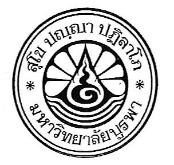                           แบบฟอร์มการประเมินผลการสัมภาษณ์ (สำหรับการสอบสัมภาษณ์เท่านั้น)เลขที่สมัคร			ชื่อ-นามสกุล  					สาขาวิชา		ความคิดเห็นเพิ่มเติม 																		 		ลงชื่อผู้สัมภาษณ์								  .......................................................									....../................/........หัวข้อระดับคะแนนระดับคะแนนระดับคะแนนระดับคะแนนระดับคะแนนหัวข้อ๕๔๓๒๑หมายเหตุ๑. บุคลิกลักษณะ พิจารณาจากรูปร่างหน้าตา การแต่งกาย ความสุภาพ ความคล่องแคล่ว ความสมดุลของร่างกาย๒. การสื่อความหมาย พิจารณาจากการโต้ตอบ ความมีเหตุผลเชาว์ปัญญาในการตอบคำถาม การแสดงความคิดเห็น การวิเคราะห์ข้อความ ความเชื่อมั่นในตนเอง ความเป็นผู้ใหญ่๓. ความรอบรู้ในกลุ่มสาขาวิชาที่สมัคร พิจารณาจากการแสดงความคิดเห็น การตอบคำถาม ๔. ความสามารถพิเศษ พิจารณาจากความสามารถอื่นๆ อันจะก่อให้เกิดประโยชน์ต่อมหาวิทยาลัยหรือต่อการเรียน๕. ทัศนคติทั่วไป พิจารณาจากความคิดเห็นทั่วไปที่มีต่อมหาวิทยาลัย๖. การทำงานร่วมกับผู้อื่น พิจารณาจากการมีส่วนร่วมในกิจกรรม หรือสถาบันการศึกษา รวมถึงผลสำเร็จของโครงการ๗. ความมีเหตุผล การแก้ปัญหา พิจารณาจากการวิเคราะห์และไหวพริบในการตอบคำถาม๘. ความคิดริเริ่มสร้างสรรค์ พิจารณาจากการวิเคราะห์และไหวพริบในการตอบคำถาม๙. ความสามารถในการชำระค่าเล่าเรียน และค่าใช้จ่ายอื่นๆ๑๐. ผลการเรียนที่ผ่านมาคะแนนรวม